___________________________________   	__________________________________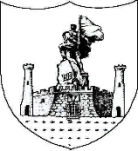 	      REPUBLIKA E SHQIPËRISËBASHKIA VLORË     KËSHILLI  I BASHKISË Nr__________ Prot                                                                               Vlorë, më ____ .____ 2022ProcesverbalNr 5 datë 28.04.2022I mbledhjes së këshillit të bashkisë, e cila zhvillohet në sallën e mbledhjeve në pallatin e kulturës “Labëria “  ( Ora 10.10)Marrin pjesë:1.Simo Petromilo					19.Brunilda  Saliaj2.Paula  Sullaj						20.Migena  Balla3.Jonela  Halili					21.Pëllumb  Nezha4.Edlira Kapllanaj					22.Anisa  Shametaj5.Eglantina Imeraj					23.Adiola  Gjoka6.Andi Resulaj 					24.Elona  Toçaj7.Ina  Islamaj						25.Kristaq Meçi8.Asime Feraj						26.Fatos  Rukaj9.Rozina Kormuzi					27.Ramona  Jaho10.Arben  Meksi					28.Kreshnik  Tepelena11.Sokol  Kushta					29.Ervis  Caushaj12.Jerina Dervishaj					30.Liljana  Breshani13.Sulejmën  Bubeqi					31.Edison  Kapaj14.Kasëm Mahmuti					32.Ardian  Skëndaj15.Bujar  Osmanaj					33.Evis  Allushi16.Grigor  Dede					34.Alboren  Aliaj17.Gentian  Hamzaraj					35.Istref  Dobi18.Klara  Bajaziti					36.Briseida  Çakërri                             Adresa:Sheshi “4 Heronjtë”,  www.vlora.gov.al; E-mail: info@vlora.gov.alMungojnë :1.Ervis  Moçka2.Frosina Qyrdeti3.Sulltëna  Bilbilaj4.Julian  Bleta5.Lindrit  Beqiraj6.Roneda  Muçaj7.Rudi  Pashaj8.Klearda  Rapushi9.Mujo  Shakaj10.Teki  Xhemalaj11.Anxhela  Aliraj12.Brunilda  Cani13.Besian  Gega                             Adresa:Sheshi “4 Heronjtë”,  www.vlora.gov.al; E-mail: info@vlora.gov.al___________________________________   	__________________________________	      REPUBLIKA E SHQIPËRISËBASHKIA VLORË     KËSHILLI  I BASHKISË Nr__________ Prot                                                                               Vlorë, më ____ .____ 2022ProcesverbalNr 5/1 datë 28.04.2022Znj.Migena Balla – Përshëndetje! Meqenëse kurumi është i mjaftueshëm, fillojmë mbledhjen.  Si zakonisht,  më pare,  ju njohim me shprehjen e ligjshmërisë.Znj.Jonela Halili – Prefekti i qarkut ,  vendimet e këshillit të bashkisë datë 17 mars dhe 28 mars , i ka shpallur të gjithë  të ligjshëm .Znj.Migena Balla -  Kalojmë në rendin e ditës . E keni marrë dhe me e-mail . Nëqoftëse, nuk keni gjë , kalojmë në miratimin e rendit të ditës.  Votohet.Pro – 34 vota.Kundër – 0 vota.Abstenim – 0 vota.Miratohet rendi i ditës.Kalojmë në pikën 1 të rendit të ditës , në miratimin e procesverbalit të mbledhjes datë 17 mars dhe mbledhjes së datës  28 mars 2022.I keni marrë me e-mail , jeni njohur me to. Votohet.Pro – 34 vota.Kundër – 0 vota.Abstenim – 0 vota.Miratohet pika e parë e rendit të ditës.                              Adresa:Sheshi “4 Heronjtë”,  www.vlora.gov.al; E-mail: info@vlora.gov.al___________________________________   	__________________________________	      REPUBLIKA E SHQIPËRISËBASHKIA VLORË     KËSHILLI  I BASHKISË Nr__________ Prot                                                                               Vlorë, më ____ .____ 2022ProcesverbalNr 5/2 datë 28.04.2022Znj.Migena Balla -  Kalojmë në pikën 2 të rendit të ditës, në miratimin e projekt vendimit “  Për dhënien e ndihmës ekonomike nga të ardhurat e bashkisë për muajin  mars 2022 “.Nga administrata, zonja Irena,  një relacion ?Znj.Irena Stasa – Edhe për këtë muaj , të dala nga skema dixhitale , janë 40 familje që, përfitojnë  ndihmë ekonomike nga të ardhurat e bashkisë .Numër ky në rang bashkie , së bashku me njësitë administrative. Janë  7 familje me probleme të tjera , jo vetëm ekonomike , por dhe sociale, mendojmë të trajtohen  me të ardhurat e bashkisë .Znj.Migena Balla – Pyetje, diskutime ?Nëse  jo, e hedhim në votë . VotohetPro  - 34 vota.Kundër – 0 vota.Abstenim – 0 vota .Miratohet.                             Adresa:Sheshi “4 Heronjtë”,  www.vlora.gov.al; E-mail: info@vlora.gov.al___________________________________   	__________________________________	      REPUBLIKA E SHQIPËRISËBASHKIA VLORË     KËSHILLI  I BASHKISË Nr__________ Prot                                                                               Vlorë, më ____ .____ 2022ProcesverbalNr 5/3 datë 28.04.2022Znj.Migena Balla – Kalojmë në pikën 3 të rendit të ditës, në miratimin e projekt vendimit “ Për dhënien  e ndihmës ekonomike nga fondi i kushtëzuar për muajin  mars 2022”.Nga administrata, zonja Stasa ?Znj.Irena Stasa -  Janë 16 familje  të dala nga sistemi , me fondin e planifikuar , për tu trajtuar me ndihmë nga fondi i kushtëzuar.Znj.Migena Balla – Pyetje, diskutime ? – Jo.Kalojmë në votim. Votohet .Pro – 35 votaKundër – 0 vota.Abstenim – 0 vota.Miratohet .                             Adresa:Sheshi “4 Heronjtë”,  www.vlora.gov.al; E-mail: info@vlora.gov.al___________________________________   	__________________________________	      REPUBLIKA E SHQIPËRISËBASHKIA VLORË     KËSHILLI  I BASHKISË Nr__________ Prot                                                                               Vlorë, më ____ .____ 2022ProcesverbalNr 5/4 datë 28.04.2022Znj.Migena Balla – Kalojmë në pikën 4 të rendit të ditës, në miratimin e projekt vendimit “ Për miratimin e vlerës financiare  të dëmeve të shkaktuara nga djegia në banesën e zotit Petrit Liçaj në datën 28.01.2022 dhe, shpërblimin financiar nga ana e  Bashkisë Vlorë “.Në fakt , janë 3 projekt vendime , por do ti votojmë një e nga një. Një relacion nga administrata.Z.Adrian Vreshtazi -  Janë 3 projekt vendime , për familjen e zotit Petrit Liçaj, zotit Krenar Rrapaj dhe  zotit Zihni  Xhemalaj , që u janë djegur banesat.Bazë është VKM Nr 329 , proçedurat janë bërë konformë këtij vendimi, duke nisur  me kërkesën e qytetarit , me këshillin e qarkut  dhe, në fund , kjo vlerë financiare  kalon për miratim në këshill.Znj.Migena Balla – Pyetje, dikutime ?  –Jo.Atëherë votojmë për zotin Petrit Liçaj .Pro – 35 vota.Kundër -0 vota.Abstenim – 0 vota.Miratohet.                                  Adresa:Sheshi “4 Heronjtë”,  www.vlora.gov.al; E-mail: info@vlora.gov.al___________________________________   	__________________________________	      REPUBLIKA E SHQIPËRISËBASHKIA VLORË     KËSHILLI  I BASHKISË Nr__________ Prot                                                                               Vlorë, më ____ .____ 2022ProcesverbalNr 5/5 datë 28.04.2022Znj.Migena Balla – Kalojmë në pikën 5 të rendit të ditës, në miratimin e projekt vendimit “ Për miratimin e vlerës financiare  të dëmeve të shkaktuara nga djegia në banesën e zotit Krenar Rrapaj  në datën 01.02.2022 dhe, shpërblimin financiar nga ana e  Bashkisë Vlorë “.Votohet .Pro – 35 vota.Kundër – 0 vota.Abstenim – 0 vota.Miratohet .                                  Adresa:Sheshi “4 Heronjtë”,  www.vlora.gov.al; E-mail: info@vlora.gov.al___________________________________   	__________________________________	      REPUBLIKA E SHQIPËRISËBASHKIA VLORË  KËSHILLI  I BASHKISË Nr__________ Prot                                                                               Vlorë, më ____ .____ 2022ProcesverbalNr 5/6 datë 28.04.2022Znj.Migena Balla – Kalojmë në pikën 6 të rendit të ditës, në miratimin e projekt vendimit “ Për miratimin e vlerës financiare  të dëmeve të shkaktuara nga djegia në banesën e zotit Zihni Xhemalaj në datën 25.02.2022 dhe, shpërblimin financiar nga ana e  Bashkisë Vlorë “.Kalojmë në votim.Pro – 35 votaKundër – 0 vota.Abstenim – 0 vota. Miratohet.                                   Adresa:Sheshi “4 Heronjtë”,  www.vlora.gov.al; E-mail: info@vlora.gov.al___________________________________   	__________________________________	      REPUBLIKA E SHQIPËRISËBASHKIA VLORË  KËSHILLI  I BASHKISË Nr__________ Prot                                                                               Vlorë, më ____ .____ 2022ProcesverbalNr 5/7 datë 28.04.2022Znj.Migena Balla – Kalojmë në pikën 7 të rendit të ditës, në miratimin e projekt vendimit “ Për emërtimin e sheshit në lindje të bulevardit “Ismail Qemali “ të përfituar nga rikualifikimi urban i zonës “Sheshi Ilir Thoma Ngresi “.Kush ka për të diskutuar ?Z.Ardian Skëndaj -  E kemi parë këtë projekt vendim, ka dhe  relacionin. Jemi dakort.Znj.Migena Balla – Atëherë, kalojmë në votim. Votohet.Pro – 35 vota.Kundër – 0 vota.Abstenim – 0 vota .Miratohet.                                  Adresa:Sheshi “4 Heronjtë”,  www.vlora.gov.al; E-mail: info@vlora.gov.al___________________________________   	__________________________________	      REPUBLIKA E SHQIPËRISËBASHKIA VLORË  KËSHILLI  I BASHKISË Nr__________ Prot                                                                               Vlorë, më ____ .____ 2022ProcesverbalNr 5/8 datë 28.04.2022Znj.Migena Balla – Kalojmë në pikën 8 të rendit të ditës, në miratimin e projekt vendimit “ Për  një ndryshim në VKB Nr 58, datë 05.08.2020 “Për miratimin e kritereve të përdorimit  të intensitetit  të ndërtimit  me kushte si instrument i zhvillimit të territorit”.Nga administrata ?Z.Jurgen Çollaku -  Thjesht, është lënë  nga KLSH –ja , detyrë  për ndryshimin e termit “papafingo “,  duke e zëvendësuar me  1/2 kati.Znj.Migena Balla – Kush ka diskutim tjetër ? – Jo, ska.Atëherë kalojmë në votim. Votohet.Pro- 35 vota.Kundër – 0 vota.Abstenim  - 0 vota.Miratohet .                                  Adresa:Sheshi “4 Heronjtë”,  www.vlora.gov.al; E-mail: info@vlora.gov.al___________________________________   	__________________________________	      REPUBLIKA E SHQIPËRISËBASHKIA VLORË  KËSHILLI  I BASHKISË Nr__________ Prot                                                                               Vlorë, më ____ .____ 2022ProcesverbalNr 5/9 datë 28.04.2022Znj.Migena  Balla -  Kalojmë në pikën 9 të rendit të ditës , në miratimin e projekt vendimit “ Mbi përcaktimin e vendparkimeve të mjeteve të transportit rrethqytetës, interurban dhe ndërkombëtar  në qytetin e Vlorës “.Z.Zambak Selmani -  Në lidhje me këtë projekt vendim, kemi një kundërshtim, në lidhje me parkimin tek shkolla “Halim Xhelo “. Ngelet për herën tjetër. Do ta shohim.Z.Kasëm Mahmuti – Dje , komisioni i shërbimeve, nuk u mblodh kuorumi, prandaj , nuk patëm mundësi , të  diskutonim . Po bëjmë një problem të madh  në caktimin e këtij vendqëndrimi , pra, tek shkolla “Halim Xhelo “.-Është me një kalim, them se, përbën burim aksidentesh .-E dyta, njerëzit ku do ti presin ato biletat, apo autobuzët, ku do të qëndrojnë. Aty s’ka asnjë lloj mundësie as të ulen, pra, s’ka vend.-Në lidhje me ndonjë paqartësi për biletat apo bagazhet… Këto janë disa nga motivet që mendoj, të rishikohet vendqëndrimi për linjat ndërkombëtare .Z.Ardian Skëndaj – E kemi kërkuar ne që të ikin, pasi bëhet kaos në rrugën “Transballkanike “. Po presim turistët . Them që ta kalojmë  por, për këtë pikë le të shikohet, por jo, në rrugën Transballkanike . Vetëm ajo rrugë është .Ne po heqim të gjitha  mjetet mbi 3,5 tonë, pra s’mund të lëmë autobuzët. Unë them që, ta kalojmë projekt vendimin dhe për këtë pikë le të shikohet ndonjë vend tjetër , si p.sh, në port .Z.Zambak Selmani – Na lini pak kohë për këtë  pikë, projekt vendimin e kaloni.Znj.Migena Balla -  Pra, ta kalojmë si projekt vendim  dhe për këtë pikë të gjendet vendi ?Z.Ardian Skëndaj -  Tek porti .Znj.Migena Balla – Do kohë administrata, do flasë .Z.Grigor Dede –Zoti Skëndaj, ka kohë që e ngre këtë shqetësim  për linjat ndërkombëtare . Po hiqen nga rruga Transballkanike , por jo tek shkolla “Halim Xhelo “.                                  Adresa:Sheshi “4 Heronjtë”,  www.vlora.gov.al; E-mail: info@vlora.gov.alZnj.Migena Balla – Atë po thotë administrata.Z.Kreshnik Tepelena -  Them ta kalojmë pa pikën e linjave ndërkombëtare  por,  propozoj për tek ish- parku urban.Znj.Migena Balla – Po mos  të krijojmë kaos. Pra, Z.Ardian Skëndaj – Tek porti .Znj.Migena Balla – Duhet të marrin “Ok” , duhet të flasë administrate, duhet institucionalizuar. Ne e kemi domosdoshmëri.Z.Zambak Selmani – Na propozoni një vend, ne atë menduam, atë rrugë , me një sens . Na propozoni një vend.Znj.Migena Balla -  Mos ta zgjasim . Unë jam dakort ta kalojmë  këtë projekt vendim por, nuk mund të luajmë me njerëzit dhe operatorët. E kalojmë  këtë projekt vendim , pa këtë pikë dhe, e vazhdojmë në mbledhjen tjetër. Me çfarë mendimi jeni, ta kalojmë projekt vendimin, pa këtë pikë ?Z.Zambak Selmani – Një propozim konkret.Znj.Migena Balla – Të sjellim 2 – 3 propozime. Porti, nuk është  i yni, duhet diskutuar me atë.Z.Ardian Skëndaj – E mbyllim  këtë muhabet ,  në port.Znj.Migena Balla -  Ne e kalojmë këtë projekt vendim  , pa pikën për linjat ndërkombëtare.Z.Ardian Skëndaj – Është dhe një pikë, 3, që thotë , makinat mbi 3,5 ton nuk mund të lëvizin ….Z.Zambak Selmani -  Na jepni 1 javë kohë .Znj.Migena Balla – Se po ngritëm kartonat, do të rrijnë tek shkolla “Halim Xhelo “, pastaj ti lëvizim …Z.Ardian Skëndaj -  Unë,   propozoj  ta kalojmë kështu siç është .Znj.Migena Balla -  Pra, ta kalojmë projekt vendimin  siç është , me të gjitha pikat ?(5 minuta pushim)  Rifillon mbledhja , ora 10.55Znj.Migena Balla -  Ja jap fjalën , kryetarit të grupit, zotit Skëndaj.Z.Ardian Skëndaj -  Në emër të grupit , ramë dakort për tek stacioni i trenit. Nëqoftëse, do mundim të ndryshojmë apo rregullojmë , do  të shohim rrugës.Znj.Migena Balla – Pra, do ta miratojmë,me ndryshimin për linjat ndërkombëtare , tek sheshi,   stacioni  i trenit. Kalojmë në votim , me këtë ndryshim. Votohet.Pro – 35 vota.         ( Vjen z.I.Dobi dhe ikën znj.E.Allushi)Kundër – 0 vota.Abstenim – 0 vota .Miratohet me ndryshimin e bërë.Z.Ardian Skëndaj – Zoti drejtor, duhet  përcaktuar dhe itinerari.                                  Adresa:Sheshi “4 Heronjtë”,  www.vlora.gov.al; E-mail: info@vlora.gov.al___________________________________   	__________________________________	      REPUBLIKA E SHQIPËRISËBASHKIA VLORË  KËSHILLI  I BASHKISË Nr__________ Prot                                                                               Vlorë, më ____ .____ 2022ProcesverbalNr 5/10 datë 28.04.2022Znj.Migena Balla – Pika  10 e rendit të ditës, është tërhequr nga administrata, për një  rishikim  tjetër.  Kalojmë në pikën 11 të rendit të ditës, në miratimin e projekt vendimit “Për miratimin e fondit  për vazhdimin e proçedurave të shpronësimit për pasuritë e paluajtshme  që preken nga projekti “Rehabilitim, riasfaltim i rrugës “Gjergj Kastrioti” , njësia administrative  Orikum - Vlorë, sipas lejes së ndërtimit nr 817  datë 08.11.2021 të Bashkisë Vlorë”. (Lexon projekt vendimin ).Nëqoftëse  nuk ka gjë, e hedhim në votim.  –Jo.Votohet.Pro – 35 vota.Kundër – 0 vota.Abstenim – 0 vota .Miratohet.                                  Adresa:Sheshi “4 Heronjtë”,  www.vlora.gov.al; E-mail: info@vlora.gov.al___________________________________   	__________________________________	      REPUBLIKA E SHQIPËRISËBASHKIA VLORË  KËSHILLI  I BASHKISË Nr__________ Prot                                                                               Vlorë, më ____ .____ 2022ProcesverbalNr 5/11 datë 28.04.2022Znj.Migena Balla -  Kalojmë në pikën 12 të rendit të ditës, në miratimin e projekt vendimit “Për disa shtesa dhe saktësime në Rregulloren  për Organizimin dhe Funksionimin e Këshillit të Bashkisë Vlorë “.Fjalën  ia kalojmë zonjës Jonela. Z.Ardian Skëndaj -  E kemi parë dhe ju la kohë dhe administratës. Znj.Jonela Halili – Janë disa ndryshime në këtë rregullore, ndryshime në nene, pika , janë plotësuar dhe shtuar  për  mirëfunksionimin e  këshillit të bashkisë. Shtesat  dhe saktësimet që duhet të bëhen, prekin një pjesë të konsiderueshme të rregullores. Këto shtesa dhe saktësime  në rregulloren e këshillit të bashkisë, bëhen për të patur një rregullore  me efiçencë , efikasiset, llogaridhënie  në vendimmarrjet e këshillit  të bashkisë. Vlerësojmë se, ky projekt vendim do të sjellë përmirësim, në vendimmarrjet e këshillit të bashkisë.Z.Daut Zëraj -  Jo për ta kundërshtuar  por, projekt vendimi i ndryshuar, duhet ti jepej  një kopje dhe administratës , në lidhje me bashkëpunimin  që kemi .Pra, me këto ndryshime, nuk jemi në dijeni, nuk kemi rakorduar me ndryshimet. Do të ishte mirë  të konfirmohej dhe nga kryetari i bashkisë .Znj.Jonela Halili -  Ju’a kemi vënë në dispozicion para 2 muajsh . Nëqoftëse , do të kishit  kontestime, do ti kishit paraqitur.Znj.Migena Balla -  ne e kemi rregulloren në dorë dhe mund të bëjmë  ndryshime sa herë na nevojitet. Kjo rregullore “Tip” është në dorë të 60 bashkive. Ajo e mëparshmja, kishte disa problematika, kështu që, u pa e nevojshme   për mbarëvajtjen e punës. Nëqoftëse, kryetari  na kërkon ndryshime , i bëjmë herë tjetër.Z.Daut Zëraj -  Nuk është përpunuar, rishikuar nga administrata .Z.Ardian Skëndaj -  Ne jemi për bashkëpunim  me kryetarin .Znj.Jonela Halili – Ju’a kam dërguar .                                  Adresa:Sheshi “4 Heronjtë”,  www.vlora.gov.al; E-mail: info@vlora.gov.alZnj.Eglantina Imeraj -  Kishit 2 muaj kohë, ta kishte parë administrata.Znj.Migena Balla – Është dërguar elektronikisht. Ne duam marrdhënie  korrekte . Bëjmë ndryshime për mbarëvajtjen e punës. Znj.Jonela Halili -  Ta kalojmë, s’mund të presim . Ne e kemi parashikuar më parë në rendin e ditës  dhe e kemi hequr. Administrata , ta kishte parë.E kalojmë sot kështu dhe, më vonë bëjmë ndryshime.Znj.Eglantina Imeraj -  E kalojmë kështu sot  dhe administrate le të na vijë me propozime për ndryshime.Z.Daut Zëraj – S’ka ndonjë problem..Znj.Migena Balla -  I bëjmë ndryshimet  më vonë dhe e kalojmë kështu projekt vendimin.Pyetje, diskutime ?  - Jo.E kalojmë në votë. Votohet.Pro – 33 vota .Kundër – 1 votë (z.E.Caushaj )Abstenim – 1 votë.(z.A.Aliaj )Miratohet.                                  Adresa:Sheshi “4 Heronjtë”,  www.vlora.gov.al; E-mail: info@vlora.gov.al___________________________________   	__________________________________	      REPUBLIKA E SHQIPËRISËBASHKIA VLORË  KËSHILLI  I BASHKISË Nr__________ Prot                                                                               Vlorë, më ____ .____ 2022ProcesverbalNr 5/12 datë 28.04.2022Z.Arben Meksi -  Mendoj që, në mbledhjen tjetër ,të kemi  një pikë në rendin e  ditës, për turizmin dhe kulturën , të kemi një kalendar të aktiviteteve , pasi jemi në prag të sezonit turistik.-Komisioni i vlerësimit të figurave , ka mbetur pezull. Ka shumë kërkesa.  -Ish- stacioni i trenit të udhëtarëve, ajo godinë të kthehet në qendër të rëndësishme,multifunksionale.Znj.Jonela Halili – Herën e kaluar kërkuam nga administrata , në lidhje me një kërkesë të prefektit të qarkut(lexon), me detyrimin ligjor që ka administrata dhe këshilli , jemi në muajin prill dhe akoma nuk kemi marrë një përgjigje për vendimmarrje. Pra, sa më parë ,administrata të përgatisë projekt vendimin.Z.Zambak Selmani -  Nuk e di pse duhet një projekt vendim, kur ka një vendim këshilli të bashkisë,  është në fuqi .Znj.Jonela Halili – Pse  s’ktheni përgjigje institucionale.Znj.Migena Balla – Një relacion të shkurtër me shkrim  dhe për ne, këshillin.Znj.Edlira  Kapllanaj – Doja të sillja në vëmendje , në lidhje me komisionin  që merret me vlerën financiare të shtëpive të djegura . Pra, komisioni që përcakton këtë vlerë, të paraqesë dhe  një relacion  nga policia, inspektori i policisë në lidhje me shkakun e rënies së zjarrit. Duhet më shumë , sqaruese.Znj.Migena Balla – Një relacion nga Drejtoria e Emergjencave.Znj.Edlira Kapllanaj – Kemi lënë pa plotësuar , pa propozuar dy emra për komisionin e vlerësimit të figurave.-Unë jam pjesë e komisionit të mjedisit dhe, më vjen keq  që, nuk jemi mbledhur asnjëherë.Znj.Migena Balla -  Nëse nuk ka material në rendin e ditës, nuk mund të mblidhet komisioni. Ne si kryesi nuk mund të mblidhemi kur nuk ka çështje. Nëqoftëse  ju , doni të mblidheni për  ndonjë çështje, mund të mblidheni.                                  Adresa:Sheshi “4 Heronjtë”,  www.vlora.gov.al; E-mail: info@vlora.gov.alZ.Ardian Skëndaj – Do të diskutoja në lidhje me shërbimin urban, i cili është në krizë. Çmimi i naftës është  ngritur, kështu që, të ngrihet dhe çmimi i biletës.Pra, të bëhet indeksimi si në qytetet e tjera. Nuk përballohet dot shërbimi nga operatori. Kështu që, ne e kemi diskutuar dhe le të propozojmë një çmim, për të  vazhduar ky shërbim. Kemi një VKM /2014, për çmimet e miratuara. Kjo VKM nuk është bërë ndonjëherë.Z.Grigor Dede – Duke marrë shkas nga diskutimet e operatorit të shërbimit urban, ky shërbim është në krizë, nuk mund të vazhdojë shërbimin me këtë   çmim rritje të naftës.Z.Ardian Skëndaj -  Na referoni ju zoti Daut.Z.Daut Zëraj -  Ky projekt vendim , nuk ka ardhur nga administrata, jo nga ana e administratës. Ligji nr 8308/1998 , ndryshuar, neni 14 (lexon…tarifa të miratuara nga këshillat e qeverisjes vendore …..) është kompetencë e këshillit. Këtu është aplikuar VKM/2008 . Në vitin 2014 , ka dalë një VKM tjetër që ndryshon VKM/2008 (lexon…) jemi në vijimësi . Masa e tarifës është kompetenca juaj, ligji “Për vetqeverisjen vendore “ neni 23, pika 6 …është kompetenca e bashkisë për shërbimin urban.  Pra, është këshilli që vendos.Z.Ardian Skëndaj – Nëqoftëse, çmimi i naftës ulet, do ta ndryshojmë, ta ulim çmimin .Z.Grigor Dede -  Pra, nisur nga ky shqetësim , ne një grup këshilltarësh, përgatitëm një projekt vendim ( lexon projekt vendimi …..çmimi i biletave, aboneve  etj ) Bazuar dhe në ligjin “Për financat vendore “. Përveç studentëve  dhe  shtresave në nevojë, tu rimbursohet . Pra, kërkohet rritja e çmimit të biletës  nga 30 në 40 lekë (lexon…)Znj.Ina Islamaj -   Tek stacionet le të vendoset orari. Të vendoset ndonjë tabelë, për  itinerarin, orarin. Z.Zambak Selmani – Po, do ti vendosim.Znj.Eglantina Imeraj – Duhet të përcaktohet, respektimi i orareve, itinerareve, shërbimit. Bashkia  me të gjitha vështirësitë e operatorit  të shërbimit urban. Por dhe, nga ana e komunitetit do të ketë përplasje  që, kundrejt  këtij shërbimi , të ketë rritje të çmimit të biletës.Znj.Migena Balla – Por, të njëjtën gjë, thotë dhe operatori.Znj.Eglantina Imeraj – Nëqoftëse, nuk përmirësohet cilësia e shërbimit…, duhet monitoruar puna e shërbimit, të bëhet paralel rritja .Z.Istref Dobi -  Folëm herën e kaluar  për çertifikataat e apartamenteve me probleme .Do të thosha dhe për tabelat , shkruhen me shumë gabime ortografike.Znj.Migena Balla -  Do ta ndihmoni administratën me raste konkrete.Z.Jurgen Çollaku -  Jam interesuar në lidhje me këtë problem .Kam pyetur në Tiranë, si ka operuar bashkia me hipotekën . 75% e banorëve të bëjnë kërkesë  në Bashkinë Vlorë  për pajisje me çertifikatë pronësie , pastaj Bashkia Vlorë, bën një shkresë në lidhje  me këto kërkesë – ankesa  të banorëve. Pra, duhet të jenë 75% e qytetarëve.Znj.Migena Balla – Kthehemi tek projekt vendimi i propozuar.Z.Ardian Skëndaj -  Do të kërkohet zbatimi i orarit, rritja e cilësisë së shërbimit urban.                                  Adresa:Sheshi “4 Heronjtë”,  www.vlora.gov.al; E-mail: info@vlora.gov.alPra, ka dhe detyrime .Znj.Liljana Breshani -  Pra, mos  të jetë, vetëm për shtresat në nevojë . Pra, të ketë kushte për  të  udhëtuar të gjithë.Z.Ardian Skëndaj -  Duhen përcaktuar vlerat e aboneve, pra ta kalojmë projekt vendimin me këto ndryshime.Z.Sokol Kushta -  Po vjen behari, fluksi  do të rritet. Meqenëse , çmimi do të jetë më i lartë, a i përballon operatori ?  Fluksi rritet shumë. Deri tek kalaja , ka potencial ? Ke Zvërnecin ? …Znj.Migena Balla – Duhet të kemi  një marrdhënie korrekte midis operatorit dhe  institucionit të bashkisë . Cilësia e shërbimit, është shqetësim  për të gjithë ne .Z.Sokol Kushta -  Nëqoftëse, njerëzit , …çmimi do të rritet. Nuk mendoj se, do të rëndojë  xhepin e qytetarëve , pra , e gjitha  është,  tek përmirësimi i cilësisë së shërbimit.Z.Ardian Skëndaj -  Duhet zbatimi i linjave , si  në kontratë.Z.Flamur  Isufi (Operatori i shërbimit urban)- Linjat i përcakton dhe kontrollon bashkia.  Unë jam qytetës, nuk është rrethqytetës ky shërbim. Ishallah të shtohet puna , do të sjellim mjete të  tjera.  Do të ketë përmirësime deri në fund të vitit.Z.Ardian Skëndaj – Mjetet e reja që ke në qytetet e tjera, silli në Vlorë.Znj.Liljana Breshani -  Transporti publik, për ata që nuk kanë para? Pse ky koncept. Edhe ne të lëmë makinat  , të marrim të gjithë transportin publik.  Të realizohet për të gjithë. Është ngritje standarti. Transporti të jetë për të gjithë i përshtatshëm.Z.Flamur Isufi – Niveli i mjeteve është ndryshe nëpër botë.  24 lekë wshtë vlera e biletës.Deri  në fund të vitit , këtë fllotë, do ta ndryshojmë.Znj.Migena Balla -  Jam dakort me zonjën Liljana , të udhëtojmë të gjithë.Z.Ardian Skëndaj -  Duhen zbatuar të gjitha në kontratë, VKM ..Znj.Migena Balla – Jemi të lirë, ti shqyrtojmë në kontratë..Z.Grigor Dede -  Për studentët , tek pika ….,të shtohet  dhe për shtresat vurnerabël .Z.Edison Kapaj – Nga “Kastrati” le të përcaktohen stacionet e autobuzëve, nuk shoh asnjë.Znj.Migena Balla -  Do të shohin kontratën . E hedhim në votë ? Votohet.                         ( S’marrin pjesë në votim- znj.K.Bajaziti dhe z.A.Resulaj )Pro – 33 vota.Kundër – 0 vota.Abstenim – 0 vota. Miratohet.Faleminderit. Mbledhjen e deklaroj të mbyllur.Mbajti ProcesverbalinZhaneta Gjika                                  Adresa:Sheshi “4 Heronjtë”,  www.vlora.gov.al; E-mail: info@vlora.gov.al